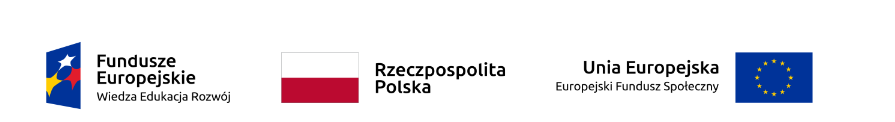 Załącznik nr 2 do Zapytania ofertowegoSPECYFIKACJA TECHNICZNAWyposażenie e-pracowni: 5 stanowisk komputerowych wyposażonych w :    1/ klawiaturę z powiększonymi, kontrastowymi opisami, dedykowaną osobom     słabo widzącym, kompatybilność z systemami Windows, MAC OS, OS X oraz Android,wymiary klawiszy: 2,5 cm,dwa gniazda USB 2.0,wymiary: ok. 48 x 4 x 18 cm. 2/ zestaw dydaktyczny umożliwiającą tłumaczenie, zapisywanie i drukowanie dokumentów w Alfabecie Brailla, 	w tym m.in.: drukarka brajlowska, notatnik elektroniczny, klawiatura brajlowskaergonomiczna, 8-punktowa klawiatura brajlowskamożliwość pracy w trybach 6- i 8-punktowymsystem udźwiękowieniawbudowana pamięć wewnętrznamożliwość podłączenia standardowej klawiatury PC obustronna komunikacja z komputeremmożliwość podłączenia zewnętrznego wyświetlacza Mimicw standardzie język polskizłącza LPT, SERIAL, PS2, USBwydruk na papierze brajlowskim lub papierze standardowymskładana rączka umożliwiająca przenoszenie urządzeniazasilanie: własne sieciowe (zasilacz 9V, 5,5 A) i bateryjne (bateria 8V , 2,5 Ah)waga ok. 5 kgwymiary ok. 460 mm x 115 mm x 240 mmBluetooth umożliwiające współpracę z urządzeniami w zestawie zasilacz, kabel USB, oprogramowanie, instrukcja obsługi3/ urządzenie lektorskie umożliwiające czytanie publikacji papierowychKolorowy wyświetlacz LCD o przekątnej 10 cali,dwie orientacje skanowanego tekstu - pionowa (od góry do dołu), pozioma (od lewa do prawa),kamera cyfrowa HD z autofokusem 13 MP,2 porty USB wejścia / wyjścia,głośniki stereo,gniazdo słuchawkowe mini jack.wbudowany akumulator, żywotność akumulatora 12 godzin, czas pełnego ładowania do 3 h,zasilanie - zasilacz sieciowy AC,wymiary – ok. 25 cm x 28 cm x 10,5 cm,waga do 1,6 kg.     4/ urządzenie do sterowania innym urządzeniem i do komunikacji dla osób niepełnosprawnych ruchowo Działa na systemach operacyjnych Windows, Mac, Android, Chrome, Linux Zasilany z urządzenia (nie jest potrzebny kabel zasilający) Standardowe wejście 1,8 cala (3,5 mm) dla dwóch przełączników mini jack.Można zamontować na laptopach i standardowych komputerach, automatycznie dostosowuje się do każdego kąta zamontowania.Rozmiary urządzenia: ok.94 mm x 56 mm x 13 mm.Waga: do 96 g.Przyklejana na czoło kropka ma średnicę ok.6,5 mm.W zestawie nie mniej niż 50 kropek, których ruch jest rejestrowany przez kamerę (możliwość dokupienia kolejnych kropek).  5/ program powiększająco-mówiący    funkcje powiększania i udźwiękowienia, które umożliwiają osobom słabowidzącym korzystanie z komputera z większą wygodą i wydajnością.Licencja na każde dodatkowe stanowisko (CD lub Pen)SMA na jeden rok (darmowe aktualizacje przez rok)        6/ urządzenie umożliwiające pełną kontrolę nad komputerem za pomocą ruchów ust,    	rozmiar ekranu do 27 caliwymagania systemowe: procesor 2 GHz lub szybszy – Intel Core szóstej generacji (i3/i5/i7-6xxx) lub nowszy albo równoważny 64-bitowy procesor AMD, pamięć RAM 8GB, 450 MB wolnego miejsca na dysku, Windows 10 64-bit, złącze USB-C lub USB-A za pośrednictwem adapteraoprogramowanie Computer Controlkalibracja użytkowników powyżej 99%średnie zużycie energii: 2,2 Wodległość pomiędzy użytkownikiem a urządzeniem: 50 cm – 95 cmwłasny procesor TobiiEyeChipTMwymiary urządzenia: ok.285 mm x 15 mm x 8 mmwaga urządzenia: do 95 g7/powiększalnik stacjonarny,  	Możliwość wyboru rozmiaru monitora szerokoekranowego: 20-calowego, 22-calowego lub 24-calowegoZakres powiększenia na ekranie 24-calowym do 64 razyAparat z autofocusemDostosowywanie kolorów i równomierne oświetlenie bez odblasków minimalizujące zmęczenie podczas użytkowaniaOk. 33 tryby kolorów ekranu, w tym tryby kolorów o wysokim kontraście, tryb czerni, bieli i szarości, dopasowywalne podczas oglądaniaOk. 21-centymetrowa podstawa stanowiąca przestrzeń roboczą do wygodnego pisania i pracyUchwyt na okrągłe przedmioty np. puszki, butelkiszeroka przestrzeń czytania umożliwiająca płynne przesuwanie dużych książek i obiektów pod aparatemRegulowany monitor zapewniający możliwość podnoszenia go lub opuszczania, przechylania do przodu lub do tyłu, obracania o 90 stopni w prawo lub w lewoFunkcja wychwytywania obrazu w ruchu użyteczna w celu dokładnego przyglądania się małym obiektom lub utrzymania obrazu w jednym miejscuBlokada fokusa pozwalająca zachować ostrość podczas pisaniaFunkcja szybkiego oddalania i przybliżania – dzięki niej łatwo odnaleźć miejsce, w którym skończyło się czytaćRegulowane linie czytania, odcieni i masek, redukują zmęczenie oczu i ułatwiają utrzymanie uwagi na czytanym fragmencie8/urządzenie umożliwiające alternatywny dostęp do komputera przy pomocy ruchów gałek ocznych.do monitorów w rozmiarze do 19",wymagania systemowe: 64-bit Windows 7, 8.1 lub 10, procesor: 2GHz, 2 rdzeniowy, RAM: 4 GB RAM, 450 MB wolnego miejsca na dysku, pixel shader 2.0 lub wyższy,podłączenie: USB 2.0,mocowanie magnetyczne,rozmiar pola śledzenia: 45 – 80 cm,odległość pomiędzy użytkownikiem a urządzeniem: 45 cm – 85 cm,wymiary urządzenia: ok. 170 mm × 20 mm × 15 mm,waga urządzenia: do 60 g,zużycie energii do 1,5W,własny procesor Nad prawidłowo działającą e-pracownią będzie nadzorował i ją prowadził trenerEasy Biofeedback 4 kanałowy: 	4 kanałowy wzmacniacz sygnałów HPM Easy Biofeedback       zestaw 6 elektrod		czepek w rozmiarze M						żel 					pełne oprogramowanie Easy Biofeedback				zestaw gier	laptop z monitorem LCD		pojemnik do moczenia elektrod						fotel dla trenera								biurko pod monitor 	biurko na laptopa dla trenera						drukarka laserowa do wydruku	 Szkolenie wraz z certyfikatem I stopnia dla trenera .Urządzenie do diagnozy i treningu „ Metoda Warnkego”urządzenie Audio4Lab							licencja BrainAudiometr	zewnętrzny panel odpowiedzi	test Efi-Eki /wersja mp3/		słuchawki MT-70		program do analizy danych Meditools wersja full – 1 stan	zestaw kabli do BrainAudiometr	podręcznik użytkownika w języku polskimSzkolenie wraz z certyfikatem I stopnia dla trenera .